Publicado en Barcelona el 28/03/2017 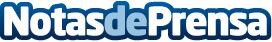 ThunderRobot, la marca líder de PCs gaming, llega a EuropaThunderRobot anuncia su inminente llegada a Europa tras lograr posicionarse como una de las empresas líderes del mercado online en Asia. La compañía tendrá su central de operaciones en Barcelona, desde donde se prestará servicio a toda EuropaDatos de contacto:Alberto Seijas659717235Nota de prensa publicada en: https://www.notasdeprensa.es/thunderrobot-la-marca-lider-de-pcs-gaming Categorias: Inteligencia Artificial y Robótica Juegos Hardware E-Commerce Recursos humanos Gaming http://www.notasdeprensa.es